Spelling List #10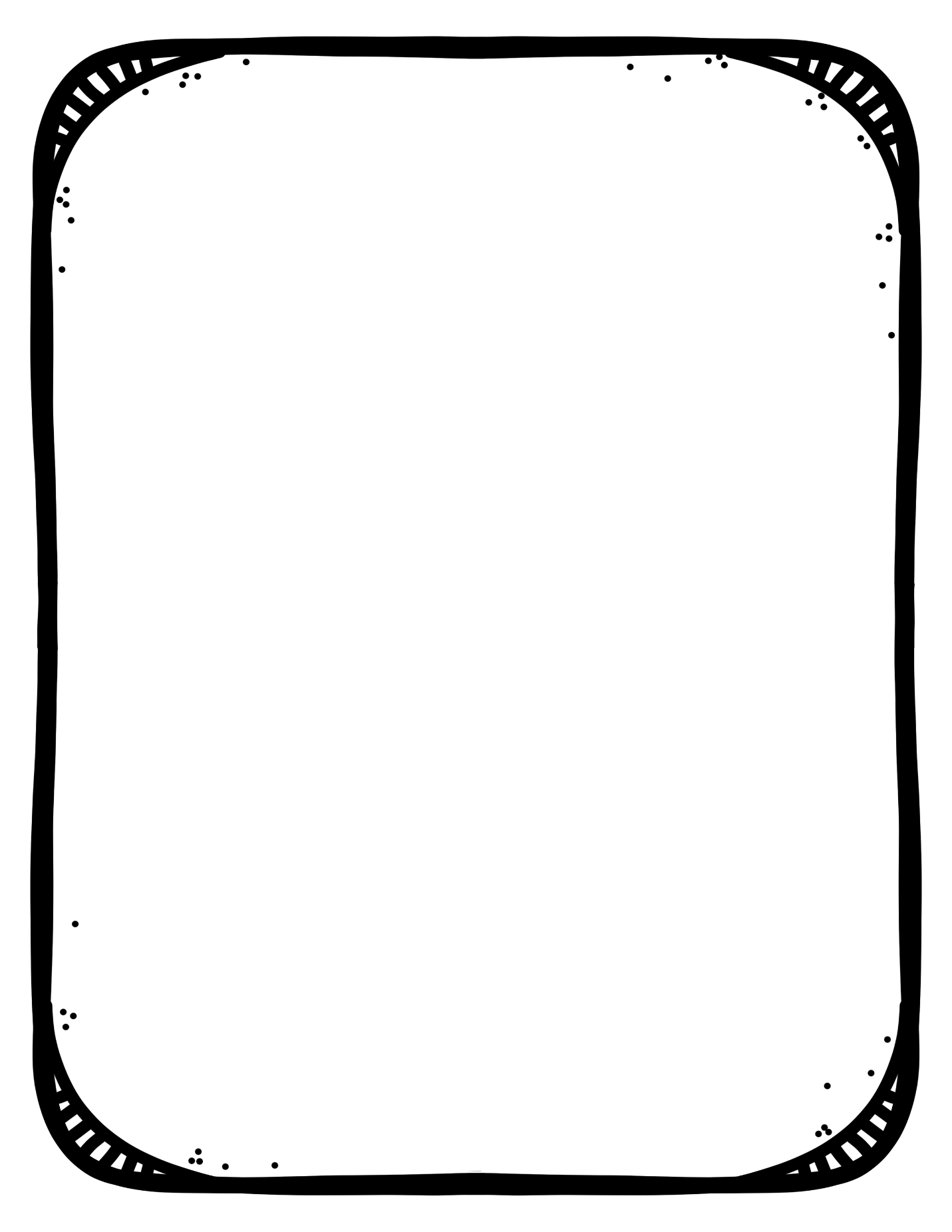                             Looking		        Not Looking1. threatened           _________________     ________________2. endangered        _________________     ________________3. vulnerable            _________________     ________________4. extinct                   _________________     ________________5. threat                    _________________     ________________         6. hunting                 _________________     ________________7. poaching             _________________     ________________8. deforestation       _________________     ________________9. global                   _________________     ________________        10. multiply               _________________     ________________11. multiplication     _________________     ________________12. array                   _________________     ________________13.  groups               _________________     ________________14. commutative    _________________     ________________15. product             _________________     ________________Your next spelling quiz will be on Thursday, March. 5th   Spelling List #10                            Looking		        Not Looking1. extinct                      ________________       ________________2. threat                       _________________     ________________3. hunting                     _________________     ________________4. global                       _________________     ________________5. warming                   _________________     ________________6. array                         _________________     ________________7. multiply                     _________________     ________________8. product                     _________________     ________________Your next spelling quiz will be on Thursday, March. 5th Spelling List #10                            Looking		        Not Looking1. are                           _________________     ________________2. at                             _________________     ________________3. all                            _________________     ________________4. one                         _________________     ________________5. other                       _________________     ________________6. out                           _________________     ________________7. like                          _________________     ________________8. people                   _________________     ________________9. number                 _________________      ________________10. write                     _________________      ________________Your next spelling quiz will be on Thursday, March. 5th 